Mezinárodní bienále grafického designu Brno 2018 propojí svět grafického a produktového designu Tisková zpráva ze dne 7. června 201728. ročník Mezinárodního bienále grafického designu Brno 2018 připravuje Moravská galerie v Brně ve spolupráci s kreativní skupinou OKOLO. Tým kurátorů představuje koncepci nadcházejícího ročníku, jehož cílem je reflexe grafického designu i s jeho přesahy do příbuzných oborů. Kromě mezinárodní soutěžní přehlídky dostanou větší prostor také časopisy, blogy, portugalské město Porto nebo výrazné osobnosti českého grafického designu – František Štorm a Aleš Najbrt. 28. ročník by měl být oproti těm předešlým otevřenější laické veřejnosti, důraz bude kladen na edukaci. Novinkou bude 
i větší zapojení města Brna, které chce bienále propagovat jako prestižní akci s dlouhodobou tradicí.28. mezinárodní bienále grafického designu Brno 201811. 5.–28. 8. 2018Kreativní skupina OKOLO, Matěj Činčera, Jan Kloss a Adam Štěch, vytvoří pro bienále otevřenou a demokratickou platformu, která bude prezentovat celou šíři oboru grafického designu s různorodými kreativními přístupy a charaktery grafických projektů. V rámci Mezinárodní soutěžní přehlídky bude kladen důraz na nárůst počtu vybraných prací do té míry, aby mohla soutěž fungovat jako objektivní vzorek současné grafické tvorby 
a zároveň ukázat ze světového grafického designu to nejzajímavější. V jednotlivých pracích budou kurátoři sledovat opakující se tendence a odlišné přístupy k tvorbě – ty pojmenují 
a sestaví přehlednou expozici, jež bude srozumitelně okomentována a zasazena do kontextu.  Součástí Mezinárodního bienále grafického designu jsou již tradičně doprovodné výstavní projekty. Ty budou v tomto ročníku ve větší míře reflektovat vztah grafického a produktového designu, respektive přesah grafických designérů směrem k produktu a naopak. Expozice 
„V ploše a prostoru“ poukáže na tvorbu výrazných osobností, jako byl například Josef Hoffmann, který se dokázal věnovat oběma disciplínám zároveň.Výstavou reflektující geografická specifika grafického designu bude projekt mapující kreativní prostředí přímořského města Porto v Portugalsku. Prostřednictvím prací lokálních designérů, videí a fotografií zprostředkuje OKOLO atmosférický zážitek, symbolickou instalaci poskytující náhled do specifické tvorby v dané lokalitě. OKOLO poznamenává, že „Porto je dnes dynamickým centrem designu, architektury i dalších kreativních disciplín. Chceme tento fenomén zmapovat i v souvislosti s jeho bohatou historií a odkazem starých řemesel a tradic.“Další výstava se pokusí ukázat časopis jako relevantní médium v digitálním světě. Součástí expozice budou jak časopisy vysoké kvality vybrané předními odborníky, tak i ty brakové. Výběr postihne charakter jednoho konkrétního média a poukáže na jeho mantinely i možnosti, kam se může v budoucnu ubírat.  Prostor získají také internetové blogy, které jsou v současné době na poli grafického designu velmi progresivní. Pro bienále vyberou externí kurátoři Jan Novák a Jan Horčík z jejich nepřeberného množství rozkolísané kvality to nejzajímavější. S 28. ročníkem Mezinárodního bienále grafického designu budou spjaty také dvě výstavy věnované důležitým osobnostem českého grafického designu: Aleši Najbrtovi, zakladateli studia Najbrt a autorovi řady filmových či divadelních plakátů, jemuž byla udělena cena za přínos v oboru grafického designu na Bienále Brno v roce 2014. Stejné ocenění získal v roce 2016 František Štorm, legendární tvůrce písma, typograf, hudebník, publicista a pedagog. Kurátorem jeho výstavy bude Vladimir 518 a Štormova písma budou použita na propagačních materiálech k bienále. Do realizace bienále se hodlá výrazněji zapojit také město Brno. Právě Mezinárodní bienále grafického designu by se mělo stát do budoucna akcí, které si budou nejen odborníci ale i laici 
a turisté s Brnem automaticky spojovat. V plánu jsou například výstavy tematizující vizuální smog, přednášky o vizuální identitě měst a další. „Bienále grafického designu je nepochybně významnou událostí pro odborníky-kreativce, ale zároveň může městu pomoci v edukaci 
a aktivizaci široké veřejnosti, tedy těch, kteří se každodenně podílí na tváři Brna“, uvedl náměstek primátora pro oblast Smart City Ing. Jaroslav Kacer. Participaci města Brna na realizaci bienále přivítali i kurátoři: „S magistrátem města Brna připravujeme nový formát doprovodného programu ve formě drobných instalací, výstav 
a intervencí ve výlohách, kavárnách, divadlech a dalších kulturních místech v Brně. Projekt počítá s oslovením především mladých grafických designérů a dalších tvůrců, kteří by od města získali drobnou finanční podporu, za kterou by realizovali nenáročné intervence a expozice na vybraných místech v Brně. Vznikl by samostatný vizuální koncept společně s mapou všech míst, jako alternativa k hlavní přehlídce a doprovodným výstavám v Moravské galerii.“ říká Adam Štěch.     Nový přístup k pojetí bienále, které by mělo více počítat s laickým návštěvníkem a které bude klást větší důraz na edukativní roli, komentuje ředitel Moravské galerie v Brně Jan Press: „Kreativní skupina OKOLO přistupuje k bienále jako k prostředku popularizace grafického designu, což koresponduje se záměrem Moravské galerie, která má zájem na edukaci široké veřejnosti. Grafickým designem jsme doslova obklopeni a je důležité si uvědomovat, jak moc ovlivňuje naše vnímání okolního světa.“Matěj Činčera (*1988) je grafický designér. Pod vedením Rostislava Vaňka studoval ateliér Grafický design a vizuální komunikace na Vysoké škole uměleckoprůmyslové v Praze, absolvoval pod vedením Petra Babáka. Ještě během studií založil kreativní skupinu OKOLO. 
Za grafickou úpravu knihy OKOLO Mollino získal ocenění Nekrásnější kniha roku 2010 a třetí místo v prestižní soutěži Czech Grand Design 2011 v kategorii Grafický designér. Vyučuje grafický design na Scholastice.Jan Kloss (*1982) je absolventem ateliéru Grafický design a vizuální komunikace na Vysoké škole uměleckoprůmyslové v Praze. Tomuto oboru se věnuje v celé jeho šíři. Kromě grafického designu se soustavně zabývá také hudbou, fotografií, videem či spolupracemi na kreativních projektech napříč nejrůznějšími obory. Zúčastnil se mnoha výstav a přednášek v ČR i v zahraničí (Belgrade Design Week, World Design Capital Helsinki, Romanian Design Week, Milan Design Week aj.), získal několik ocenění (European Design Awards, Czech Grand Design). Je zakladatelem nezávislého časopisu Pedal Project a členem kreativní skupiny OKOLO. Ve spolupráci s Jakubem Koroušem inicioval vznik značky BOTAS 66, jíž je exkluzivním designérem. Vyučuje grafický design na Scholastice.Adam Štěch (*1986) se dlouhodobě zabývá designem, architekturou, módou, je jedním z předních českých teoretiků designu. Absolvoval dějiny umění na Karlově univerzitě. Od roku 2009 působí jako redaktor lifestylového magazínu Dolce Vita. Jeho články vycházejí také v zahraničních médiích (Domus, Wallpaper, Form, Mark, Frame, Modernism, Cool Hunting a další). Spolupracoval s firmami a institucemi jako Phillips de Pury, Casa Mollino, Gubi, Tolix, Verreum, Designblok, Dox, Bratislava Design Week a jiné. Je spoluzakladatelem kreativní skupiny OKOLO, v rámci jejíchž aktivit připravil množství publikací a výstavních projektů. Od roku 2013 vyučuje dějiny designu na Scholastice. V roce 2012 byl členem výběrové poroty 
25. mezinárodního bienále grafického designu v Brně. Má vlastní pořad věnovaný designu na Rádiu 1.Pořadatelé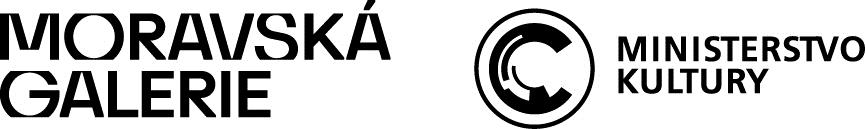 Spolupráce a finanční podpora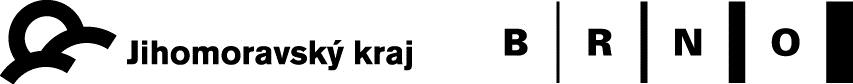 Kontakt pro médiaMichaela Paučo
Tisková mluvčí
E-mail tisk@moravska-galerie.cz
Telefon +420 532 169 174
Mobil +420 724 516 672Moravská galerie v Brně
www.moravska-galerie.cz